http://hypertextbook.com/facts/1999/BrianLey.shtml
Questions adapted from Score21 and SchoolNet 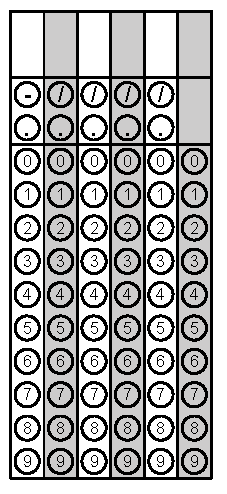 Problem 1Problem 2Gridded ResponseMondayWhat is the value of the expression?What is the sum of the integers between  and Problem 2TuesdayOn a number line, Point A represents the smallest integer value greater than  Point B represents the largest integer that is less than  What is the distance between point A and point B? Simplify: Problem 1WednesdayThe diameter of one strand of human hair is about 1 x 10-3 inches. What is the diameter of a pony tail made of 100,000 strands of hair?The area of a chessboard is 64 squares. What is the perimeter of the chessboard? Problem 2 ThursdayEvaluateThe recipe for a dozen biscuits is below. If Monica needs to bake 30 biscuits, how much flour should she use?  Write as an improper fraction.Problem 2 FridayEvaluate. Leave as an improper fraction.How many times larger is9 x 107 compared to  3 x 105?Problem 1